РЕШЕНИЕ                      Рассмотрев обращение администрации муниципального образования «Уляпское сельское поселение» № 18 от 24.03.2022г, в соответствии с Уставом муниципального образования «Уляпское сельское поселение», Положением о бюджетном процессе в муниципальном образовании «Уляпское сельское поселение», Совет народных депутатов муниципального образования «Уляпское сельское поселение»РЕШИЛ:1. Внести в решение Совета народных депутатов муниципального образования «Уляпское сельское поселение» от 20.12.2021 г. № 32 «О бюджете муниципального образования «Уляпское сельское поселение» на 2022 год и на плановый период 2023 и 2024 годов» следующие изменения:1.1. Приложения №№ 1,2,3,4,5 изложить в новой редакции согласно приложениям №№6,8,10,12,16 к настоящему Решению.1.2. В результате внесенных изменений в бюджете Доходная часть составила 9501,1 тыс. руб., расходная часть составила 13 042,9 тыс. руб., источники внутреннего финансирования бюджета 1875,9 тыс. руб.2. Опубликовать данное решение в газете «Дружба», а также разместить на официальном сайте администрации муниципального образования «Уляпское сельское поселение» в сети «Интернет» уляпское.рф 3. Направить настоящее решение главе администрации муниципального образования «Уляпское сельское поселение» для подписания и опубликования.4. Настоящее решение вступает в силу со дня его опубликования.Председатель Совет народных депутатовмуниципального образования«Уляпское  сельское поселение»                                                     Ф.М. Хуажева	                                                                       Глава администрации муниципальногообразования «Уляпское сельское поселение»                              А.М. Куфанов       РОССИЙСКАЯ ФЕДЕРАЦИЯРЕСПУБЛИКА АДЫГЕЯКРАСНОГВАРДЕЙСКИЙ РАЙОНСОВЕТ НАРОДНЫХ ДЕПУТАТОВМУНИЦИПАЛЬНОГООБРАЗОВАНИЯ«УЛЯПСКОЕ СЕЛЬСКОЕ  ПОСЕЛЕНИЕ»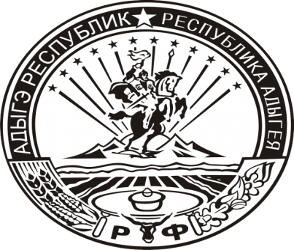 УРЫСЫЕ ФЕДЕРАЦИЕ  АДЫГЭ РЕСПУБЛИК       МУНИЦИПАЛЬНЭ                 ГЪЭПСЫКIЭ ЗИIЭ     «УЛЭПЭ КЪОДЖЭ ПСЭУПIЭМ»     ИНАРОДНЭ ДЕПУТАТМЭ       Я СОВЕТПринято 11-ой сессией Совета народных депутатов муниципального образования «Уляпское сельское поселение» пятого созыва30.03.2022 г. № 56О внесении изменений в Решение Совета народных депутатов муниципального образования «Уляпское сельское поселение» от 20.12.2021г. № 32 «О бюджете муниципального образования «Уляпское сельское поселение» на 2022 год и на плановый период 2023 и 2024 годов»